Муниципальное образование город ТоржокТоржокская городская ДумаРЕШЕНИЕ08.08.2019            	                  № 214 О досрочном прекращении полномочийГлавы муниципального образования город ТоржокНа основании заявления Главы муниципального образования город Торжок Меньщикова А.В. от 15.07.2019 об отставке по собственному желанию, руководствуясь  пунктом 2 части 6 статьи 36 Федерального закона от 06.10.2003 № 131-ФЗ 
«Об общих принципах организации местного самоуправления 
в Российской Федерации», подпунктом 2 пункта 15 статьи 34 Устава 
муниципального образования город Торжок, Торжокская городская Дума 
р е ш и л а:1. Прекратить досрочно полномочия Главы муниципального образования город Торжок Меньщикова А.В. в связи с отставкой по собственному желанию. 2. Настоящее Решение вступает в силу со дня его принятия и распространяется на правоотношения, возникшие с 15 июля 2019 года.И.о. Председателя Торжокской городской Думы                                  Н.А. Волковская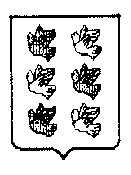 